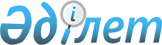 Об обременении стратегического объекта акционерного общества "Северо-Западная трубопроводная компания "МунайТас"Постановление Правительства Республики Казахстан от 29 декабря 2017 года № 917
      В соответствии со статьей 193-1 Гражданского кодекса Республики Казахстан (Общая часть) от 27 декабря 1994 года Правительство Республики Казахстан ПОСТАНОВЛЯЕТ:
      1. Разрешить акционерному обществу "Северо-Западная трубопроводная компания "МунайТас" совершить сделку по обременению стратегического объекта (по передаче в аренду акционерному обществу "КазТрансОйл" четырех одномодовых оптических волокон, расположенных в волоконно-оптическом кабеле магистрального нефтепровода Кенкияк – Атырау).
      2. Настоящее постановление вводится в действие со дня его подписания.
					© 2012. РГП на ПХВ «Институт законодательства и правовой информации Республики Казахстан» Министерства юстиции Республики Казахстан
				
      Премьер-Министр
Республики Казахстан

Б. Сагинтаев
